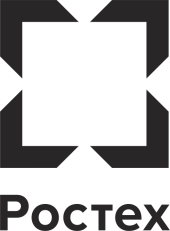 Заседание Комиссии 23 сентября 2020 г.Повестка дня:  1. Рассмотреть уведомление работника Корпорации о возможном конфликте интересов и предложениях по его урегулированию.2. Рассмотреть результаты проверочных мероприятий, проведенных по факту представления работником Корпорации неполных сведений доходно-имущественного характера в рамках декларационных кампаний.3. Рассмотреть уведомление работника Корпорации о возможном конфликте интересов и предложениях по его урегулированию.4. Обсудить итоги организации и проведения декларационной кампании по представлению работниками Корпорации сведений о доходах за 2019 отчетный год.По первому вопросу:Принято решение:1. Принять к сведению информацию докладчика по факту подачи работником Корпорации уведомления о возникновении личной заинтересованности при исполнении должностных обязанностей, которая приводит или может привести к конфликту интересов. 2. С учетом результатов обсуждения и голосования, в соответствии пунктом 25.3 «Положения о комиссиях по соблюдению требований к служебному поведению…», утвержденного Указом Президента Российской Федерации от 01.07.2010 г. № 821:2.1. признать, что текущая ситуация, связанная с совмещением работником Корпорации должностей в организациях Корпорации, приводит к возникновению возможного конфликта интересов;2.2. в целях урегулирования конфликта интересов рекомендовать принятие необходимых корпоративных решений для исключения одновременного исполнения работником функциональных обязанностей в Корпорации и организациях Корпорации.По второму вопросу:Принято решение:1. Принять к сведению информацию докладчика по факту представления недостоверных и неполных данных доходно-имущественного характера работником Корпорации.2. С учетом результатов заслушивания, обсуждения и голосования, в соответствии с подпунктом б) пункта 22 «Положения о комиссиях по соблюдению требований к служебному поведению…», утвержденного Указом Президента Российской Федерации от 01.07.2010 г. № 821, членами Комиссии: 2.1. установить, что сведения, представленные указанным работником, являются неполными и по отдельным позициям недостоверными;2.2. руководствуясь Обзором практики привлечения к ответственности за несоблюдение ограничений и запретов, установленных в целях противодействия коррупции, подготовленным Минтрудом России от 21.03.2016 г. № 18-2/10/П-1526, рекомендовать генеральному директору Корпорации принять к работнику меру юридической ответственности – объявить замечание;	     2.3. обязать работника дополнительно изучить Методические рекомендации по заполнению справок о доходах, утвержденные распоряжением Корпорации от 29.01.2020 г. № 14;	     2.4. в целях обеспечения контроля по выполнению рекомендаций Комиссии, своевременного выявления и устранения возможных фактов нарушения антикоррупционного законодательства во 2,3 квартале 2021 г. осуществить мероприятия по проверке достоверности и полноты представленных работником сведений доходно-имущественного характера за 2020 г.По третьему вопросу:Принято решение:1. Принять к сведению информацию докладчика по факту подачи работником Корпорации уведомления о возникновении личной заинтересованности при исполнении должностных обязанностей, которая приводит или может привести к конфликту интересов. 2. С учетом результатов обсуждения и голосования, в соответствии пунктом 25.3 «Положения о комиссиях по соблюдению требований к служебному поведению…», утвержденного Указом Президента Российской Федерации от 01.07.2010 г. № 821:	2.1. признать, что у работника Корпорации возникла ситуация, которая может привести к конфликту интересов;2.2. согласиться с предложенными и предпринимаемыми работником и ее руководителем мерами по урегулированию конфликта интересов.По четвертому вопросу:Принято решение:1. Принять к сведению информацию докладчика по итогам проведения декларационной кампании 2020 года.2. Организацию проведения кампании, итоги и результаты работы признать удовлетворительной.3. Поручить в 4 квартале 2020 г. подготовить и утвердить правовым актом план-график представления в 2021 отчетном году работниками структурных подразделений Корпорации справок о доходах, расходах и имуществе.«ВЕРНО»Ответственный секретарь Комиссии                                                                              В.В.Высоцкий